RIWAYAT HIDUP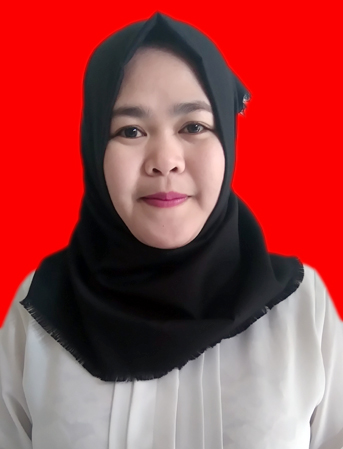 Hasnita, lahir pada tanggal 10 September 1992 di Kota Palopo Sulawesi Selatan. Anak pertama dari  lima bersaudara, dari pasangan  Ayahanda Ainul garim dan Ibunda Nurtang. Memasuki jenjang pendidikan Sekolah Dasar tahun 1999 di SD Negeri 78 Ponjalae Kota Palopo dan tamat pada tahun 2005. Pada tahun yang sama penulis melanjutkan pendidikan di SMP Negeri 33 Makassar dan tamat pada tahun 2008. Pada tahun yang sama penulis melanjutkan pendidikan di SMA Negeri 2 Belopa dan tamat pada tahun 2011. Dengan izin Allah penulis melanjutkan pendidikan di perguruan tinggi Universitas Negeri Makassar (UNM), Fakultas Ilmu Pendidikan, Jurusan Pendidikan Guru Sekolah Dasar (PGSD) pada program strata satu (S1) bertempat di UPP PGSD Makassar Fakultas Ilmu Pendidikan Universitas Negeri Makassar sampai sekarang. 